Travel and Rental Discounts from Area Major Airports to The Inn on the Lake in Canandaigua, New York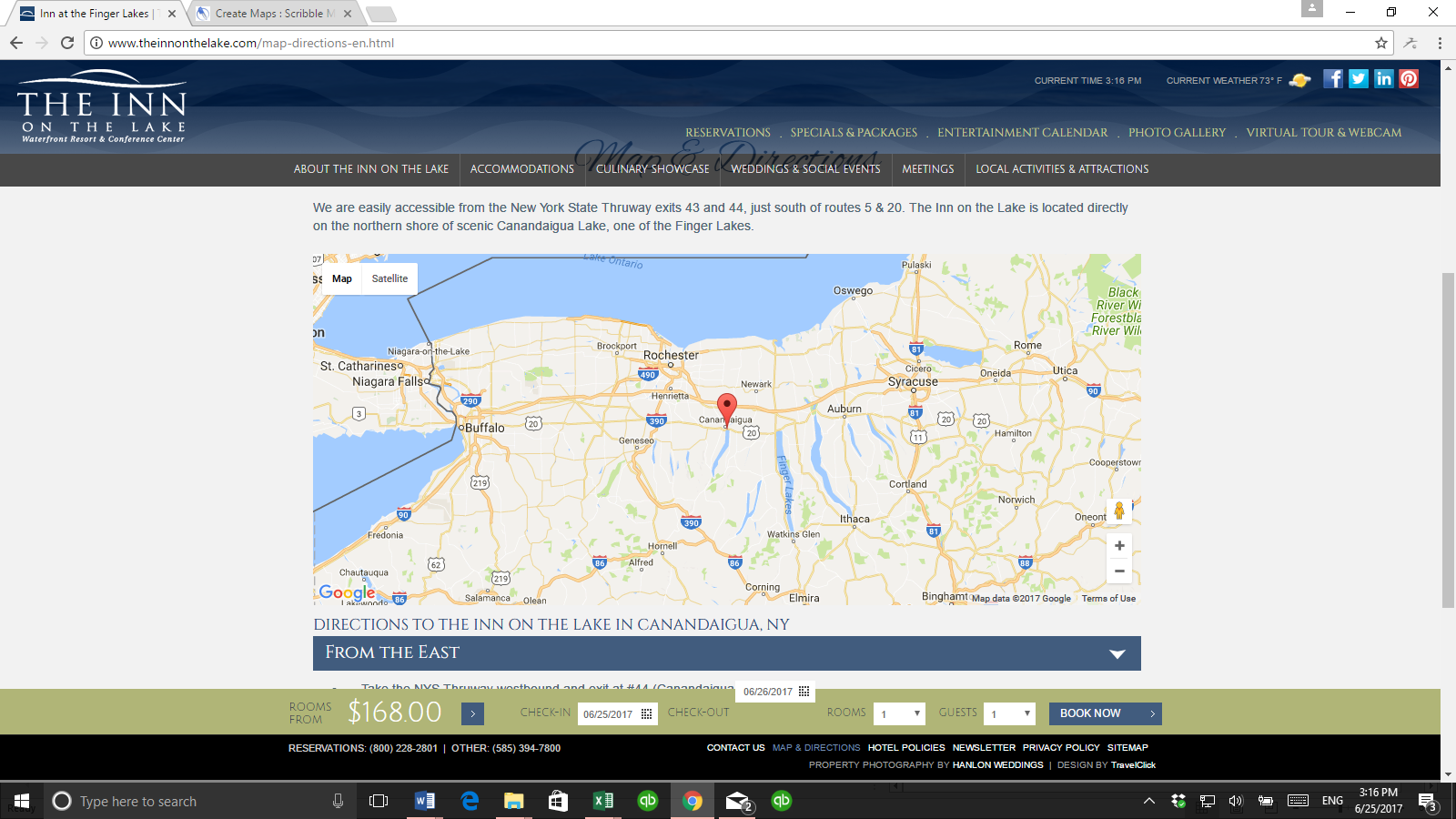 From Buffalo Niagara International Airport (BUF):  1 hour and 23 minutes… 82.3 miles1. Start out going east on Genesee St/NY-33 toward Luiz F Kahl Way.	Then 1.65 miles      1.65 total miles2. Turn left onto Transit Rd/NY-78.	Then 0.63 miles      2.27 total miles3. Merge onto I-90 E/New York Thruway E via the ramp on the left (Portions toll)	Then 70.27 miles    72.54 total miles4. Merge onto NY-332 via EXIT 44 toward Canandaigua (Portions toll).	Then 9.62 miles      82.16 total miles5. Stay straight to go onto S Main St.	Then 0.13 miles      82.28 total miles        6. 770 S Main St, Canandaigua, NY is on the right.From Syracuse Hancock International Airport (SYR)  1 hour 14 minutes…70.4 miles1. Start out going north on Col Eileen Collins Blvd toward Columbia Ln.	Then 1.53 miles   1.53 total miles2. Merge onto I-81 S toward I-90/Thruway/Syracuse.	Then 2.33 miles   3.86 total miles3. Merge onto I-90 W/New York Thruway W via EXIT 25A (Portions toll).	Then 57.32 miles   61.18 total miles4. Take the NY-21 exit, EXIT 43, toward Manchester/Palmyra.	Then 0.81 miles   61.98 total miles5. Merge onto NY-21 toward Manchester/CLIFTON SPRINGS/Canandaigua/Phelps.	Then 7.32 miles   69.30 total miles6. Turn left onto N Main St/NY-21/NY-332. Continue to follow N Main St.	Then 1.07 miles   70.38 total miles        7. 770 S Main St, Canandaigua, NY is on the right.From Greater Rochester International Airport (ROC):  41 minutes…30.4 miles1. Start out going east on Airport Rd toward E Airport Rd.	Then 0.47 miles   0.47 total miles2. Take Airport Rd toward Airport Exit/Economy Shuttle Lot.	Then 0.08 miles   0.55 total miles3. Take the 1st right onto Brooks Ave/NY-204.	Then 0.04 miles   0.59 total miles4. Merge onto I-390 S.	Then 3.40 miles   3.99 total miles5. Keep left to take I-590 N/Rochester Outer Loop Hwy via EXIT 15A toward Irondequoit.	Then 2.86 miles   6.85 total miles6. Take the NY-31/Monroe Ave exit, EXIT 2, toward Pittsford.	Then 0.25 miles   7.10 total miles7. Turn right onto Monroe Ave/NY-31. Continue to follow NY-31.	Then 4.12 miles   11.22 total miles8. Merge onto I-490 E (Portions toll).	Then 5.49 miles   16.71 total miles9. Merge onto I-90 E/New York Thruway E via the exit on the left toward Albany (Portions toll).	Then 3.94 miles   20.65 total miles10. Merge onto NY-332 via EXIT 44 toward Canandaigua (Portions toll).	Then 9.62 miles   30.26 total miles11. Stay straight to go onto S Main St.	Then 0.13 miles   30.39 total miles        12. 770 S Main St, Canandaigua, NY is on the rightHERTZ RENTAL DISCOUNT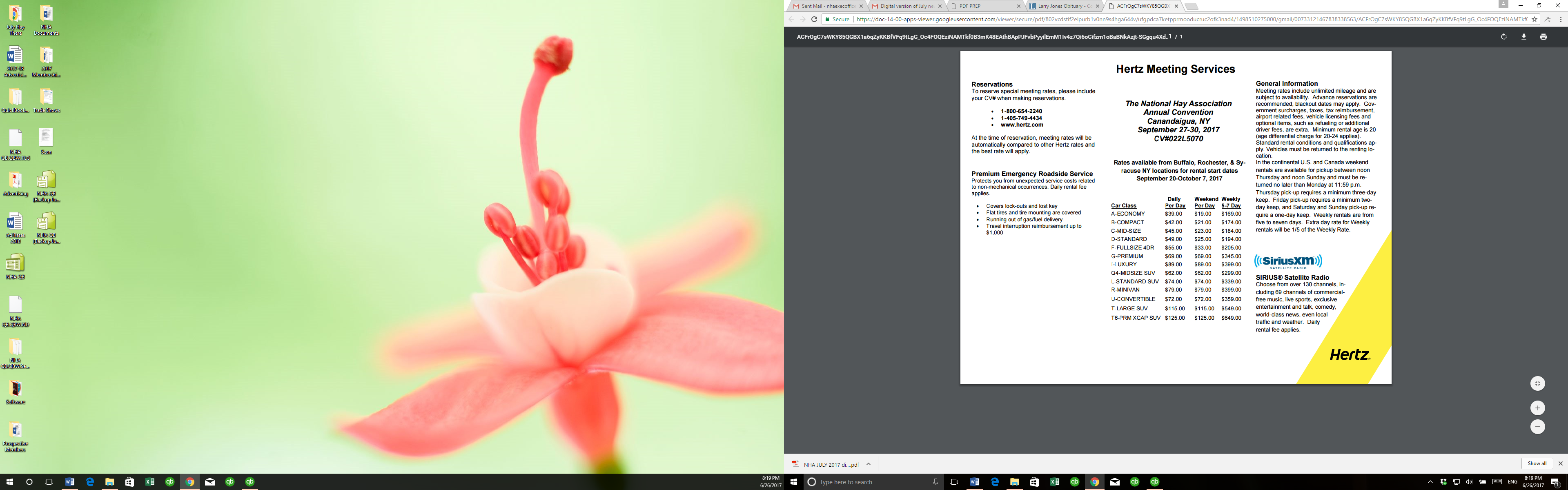 